جامعة الملك سعود						                                    مفردات المقرر : السياسه والتخطيط 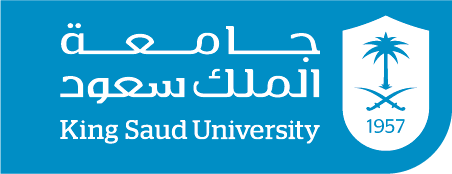 كلية الآداب                                                                                                        الفصل الدراسي: الثاني                                                                                                       السنة الدراسية:1437-1438هـمعلومات المحاضر:معلومات المقرر:طرق التقييم:*التأكيد على ضرورة حصول الطالبات على 80% من درجات الأعمال الفصلية قبل تاريخ الاعتذار.الخطة الأسبوعية:القـوانـيـن:الالتزام بالحضور في موعد المحاضرةيحسب غياب لمن تتأخر 10دقائق عن موعد المحاضرةيحسب تأخير  بعد مرور 5 دقائق بعد ال8 لمن تتأخر عن الحضور في الموعد المحدد للمحاضرةالإنصات والتركيز والمشاركة الجماعيةتسليم المهام في الوقت المحدد وسيتم حسم درجه على كل يوم تأخير الاستعداد بالقراءة والاطلاع المستمر حيث سيكون هناك امتحانات قصيرة في بعض المحاضراتعدم الغياب عن الامتحان الفصلي ولن يعاد إلا في حال وجود عذر طبي من مستشفى حكومي وسيتم عرضه على الاخصائيات الاجتماعيات في الجامعه للبت فيه وسيتم اعاده الامتحان بعد موافقتي شخصياً.للامتحان ولن يكون هناك درجات تعويضيه .التوثيق العلمي في إعداد البحوث وإشارة كل طالبة للجزء الذي قامت فعلياً بإعدادهفي حال ثبت غش أو سرقة علمية سيتم إلغاء درجة امتحان فصليعدم شحن الجوال او ستخدامة او فتحه اثناء المحاضره وسيتم تطبيق شروط الجامعه باخذ الجهاز وتسليمه للمسؤله في الجامعه عدم لبس العباءه داخل القاعه نهائي يفضل احضار كتاب الماده معك في كل محاضره عند تأخر الطالبه عن الحضور بعد الخروج لدوره المياه اكثر من نصف ساعه ستم تغييبها ساعه من ساعات الماده تقسيم الدرجات وطرق تقويم الاداء :1-عرض احد موضوعات المنهج ((powerpoint + والقاء (5درجات) يجب ان تقدم الطالبة في هذا العرض جزئيه تتكون من 3 مواضيع فرعيه ضمن الموضوع الأساسي وأيضا ان لا تقل عدد الشرائح عن 5 شرائح لطالبه الواحدة ضمن المجموعة التي سيتم تقسيمها في وقت لاحق وان تتضمن امثله وأسئلة لطالبات وان تتضمن أيضا العرض تنسيق العرض وهناك  درجات للعمل الجماعي مع الطالبات ضمن المجموعة الواحدة وهي لضمان ان يكون العرض بمستوى طالبات الجامعة وهي تشمل المشاركه مع زميلاتك ضمن المجموعه في تنسيق وتقديم والاتزام بالحضور والاشتراك مع المجموعه المحدده لك وأيضا الاتفاق على الجزئيه الخاصه بك بدون أي تبرير لرفض للتقديم او التخلف عن الحضور او استغلال الوقت المسموح للمجموعة في تقديم عرضها هناك خمس  دقائق لكل طالبه داخل مجموعتها يجب ان يكون عرضك ثري ومختصر ويجب ان تعودي الى 3 مراجع غير الكتاب الأساسي للماده لهذا العرض ضمن حدود الموضوع المحدد لك ..هناك سيتم تقسيم الدراجات الخاصة بالعرض على النحو التالي :درجة تلخيص الماده العلمية في الشرائح وليس السرد كل ما كتب ضمن هذا الموضوع درجة تنسيق العرض لجذب المشاهد +إضافة الأسئلة للطالبات للمشاركة درجة إاضافة فديو او بطاقات او نشاط ضمن العرض داخل القاعة درجة حضور العرض ولن تنال الطالبه الخمس درجات في حاله عدم الحضور عن العرض درجة مشاركه الفعاله والتي تحدده قائده العرض لك ضمن المجموعه ومن خلال المشاهده يمكن أيضا تقييمك عليها درجة ...للابداع والتطوير ضمن هذا العرض وهي درجه ]لن تمنح الا من تقدم العرض بشكل مغاير عن غيرها وبطريقه مبتكره وجديده[ وهي درجتين اضافيه على درجه النشاط المحددة ... 5 درجات لحضور ومشاركه فعاله والالتزام بالتعليمات ..لن تحصلي على الدرجة في حاله كثره الغياب وعدم المشاركهالاختبار الفصلي 1 (20 درجة ) بتاريخ 2/1/1437هـ الاختبار الفصلي2(20 درجة ) بتاريخ 30/1/1437هـفي حاله الغياب عن الامتحان المحدد ملاحظه هامه بخصوص التغيب عن الامتحان الشهري ولن يعاد الامتحان الا في حاله وجود عذر طبي حكومي  او اجتماعي قهري ويتم قبوله من قبلي انا بعد عرضه على اللجنه الطبيه الخاصه بالاخصائيات الاجتماعيات داخل الجامعهتقديم نماذج تطبيقية من خطط التنمية بالمملكة العربية السعودية نشاط ورقي ( 5 درجات) يجب ان يتضمن البحث الورقي على عرض للخطط منذُ بدايتها الى الوقت الحالي ووضع رائيك في كل خطه وتوضيح ماتم تنفيذهُ من الخطط المحدده ومالم يتم تنفيذهُ..ان لا تتعدى عدد صفحات هذا البحث 10 أوراق من ضمنها (ورقة الغلاف والفهرس والخاتمه والمقدمة والخطه ورائيك في ماتم تنفيذه ومالم يتم تنفيذه )(تقديم نموذج من تطبيقيه من خطط التنمية بالمملكة العربية عمل ركن في حرم الجامعة او تقديم فلم قصير ببرنامج (بالموفي ميكر) بالاضافه الى المهام الأخرى تاريخ التقديم الخميس 26/6/1437) تقديم نشاط (5درجات ) في البهو ويتم تحديد موعده الخميس 26/6/1437هـ شروط هذا النشاط كالتالي :  النشاط لكل طالبه سيتم إعطاء درجه  ونصف لكل مهمه تقدمينها بنجاح والمهام لا تحوي " النشرات والبروشورات والبنرات وتنسيق المكان واستخدام اللوحه لكتابه الآراء عليها او البصمه علىيها والمفارش وخلافه .." المهام هي تقديم مهام ذات فاعليه ضمن النشاط كالتحدث والتعريف بامر ما بطريقه صحيحه وموثقه وليس بعشوائيه وبدون اعداد يمكن استضافه أي شخصيه فعاله وهامه ضمن حدود التعليمات في الجامعة أيضا يمكن اجراء مقابلات وعرضها من خلال الحاسوب الخاص بك ويجب على كل مجموعه الاهتمام بحجز المكان المناسب ضمن مجموعات القاعة للمكان الواحد لهذا النشاط لن يسمح باعاده النشاط لطالبه المتخلفه عن الموعد المحدد أعلاه..أيضا ان لا تكون المهمه مشتركه الا في حاله كانت هذا المهمه تحتاج ذالك لصعبوتها وكثره العمل بها ..-يجب توثيق المعروضات ضمن النشاط باسم النشاط واسم استاذه الماده واسم الطالبه ورقمه الجامعي لاتمكن من إعطائها الدرجه المستحقه ولن تنال درجتها الا في حاله وجود توثيق السابق ذكره..ان لا تتكلف الطالبه بالتكاليف الماديه المبالغ فيها وخاصه بما لا يثري النشاط بشي مثل ...الظيافه البنرات الملابس المصممه للنشاط بشكل مبالغ الافراط في جلب النشرات والمطويات باعداد هائله او في المبالغه في تنسيق مكان النشاط او جلب شاشات عرض ولن يسمح نهائياً باستخدام المسيقى او الصور المخلى بالادب ضمن تنسيق المكان لنشاط هناك درجات اضافيه في حاله كان نشاط المجموع لائق وجميل ونافع وشمل الطالبات والموظفات داخل الجامعه في حدود موضوع النشاط المقرر له ..=التحسين :-درجات الواجبات والانشطه المختلفه التي قد اطلبها منك لها درجات اضافيه على درجه الامتحان الشهري في حال كانت الدرجه اقل من النصف أي اقل من العشر درجات وفي حاله تغيبك عن الامتحان المحدد لن يكون هناك تعويض بالواجبات اوا الانشطه .في الموقع الخاص بي هناك شروط محدده لتحسين ارجو الالتزام بها وسيتم تحديد لك الموضوعات الخاصه بالتحسين سواء كانت للخريطه الذهنيه او للبحث او للعرض ساحددها لاحقا باذن الله .الاختبار النهائي (40 درجة)موضوع النشاط العملي :جوانب يجب مراعاة ما يلي:توثيق النشاط بالتصوير وملف متكامل عن النموذج المقدم .تنوع مصادر البحث بحيث لا يكتفى بالشبكة العنكبوتية وانما يتم الرجوع للمكتبة (كتب ورسائل الماجستير والدكتوراه)ومنشورات وزارة الاقتصاد والتخطيط السعودية والى ارض الميدان لجمع المعلومات الكافية عن النموذج .يفضل أن يكون البحث مطبوعاً أو مصور بطريقه حرفيه وواضحة لتتيح نيل الدرجة الكافية عليه والتغريد بالصور في حسابي على تويتر وهو الجزء الإعلامي الخاص بالحمله لكل ركن وهي مهمه لطالبه التي ليس لها الا مهمتين فقط ولم تكتم عدد مهامه الى ثلاثه لتنال الدرجه كامله .تعليمات عامة:تأخرك عن المحاضرة اكثر من10 دقائق يؤثر على تقييمك ويساويك بالغائباتضرورة اغلاق الجوال ووضعه في الحقيبة وعدم الانشغال بالحديث أو بشيء آخر عن المحاضرة او حتى شحن الجوال داخل القاعه هذا الامر ممنوع منعاً نهائي ولبس العباءه داخل القاعة .ضرورة مراجعه المحاضرة السابقة وتفادي فقدان الدرجات الخاصة بالمشاركةالالتزام بتقديم المطلوب من بحوث وانشطه وواجبات في الوقت والتاريخ المحدد ومخالفة هذا سيفقدك الحصول على الدرجة كاملة وسيتم الحسم حسب تقديري الشخصي. يجب على الطالبة التحضير للمحاضرة وسوف يتم سؤالها عنه.الساعات المكتبية :يمكن لك معرفتها من خلال الموقع المحدد لك ..او من خلال الجدول الموجود على المكتب رقم 79 الدور الثالث المراجع:مرجع أساسي: 	1- علي، ماهر أبو المعاطي (2008) التخطيط الاجتماعي ونموذج السياسة الاجتماعية في المجتمع السعودي.الرياض: دار الزهراء للنشر والتوزيعمراجع اضافية: 	2- عويس، منى وعبلة الأفندي (1996) التخطيط الاجتماعي والسياسة الاجتماعية (بين النظرية والتطبيق) القاهرة:دار الفكر العربي 3- القعيد، إبراهيم بن حمد (2001) العادات العشر للشخصية الناجحة.الرياض: دار المعرفة للتنمية البشريةطرق تقويم الاداء :مع تمنياتي بالتوفيق للجميعأ/ريم سعيد الاحمدياسم المحاضر يوم الاحد الساعه 8-10 الدور الأول القاعه (35)  شعبه 44107يمكنك معرفتها من خلال الموقع او من الجدول على باب المكتب الساعات المكتبية  79 الدور الثالث المبنى الاول كليه الادابرقم المكتبalareem@ksu.edu.saالموقع الخاص بالاستاذه ريم الاحمدي http://fac.ksu.edu.sa/alareem/course/48199عنوان البريدي الإلكترونيالسياسه الاجتماعية وتخطيط  اسم المقرر408 جمع رقم المقرريهدف هذا المقرر إلى تعريف الطالبة بمفاهيم ومصطلحات  وأهداف وعناصر ونماذج السياسة الاجتماعية والتخطيط الاجتماعي، وطرق وأساليب تنفيذ السياسات والخطط ومتطلباتها ومتابعتها وتقويمها مع إعطاء أمثلة من مختلف بلدان العالم على وجه العموم والمملكة العربية السعودية وما حققته خطط التنمية فيها من منجزات على وجه الخصوص، وبالتالي إكساب الطالبة القدرة على تحليل الخطط الاجتماعية والمساهمة في إعدادها توصيف المقررتعريف الطالبة بمفاهيم ومصطلحات  وأهداف وعناصر ونماذج السياسة الاجتماعية والتخطيط الاجتماعي، وطرق وأساليب تنفيذ السياسات والخطط ومتطلباتها ومتابعتها وتقويمها مع إعطاء أمثلة من مختلف بلدان العالم على وجه العموم والمملكة العربية السعودية وما حققته خطط التنمية فيها من منجزات على وجه الخصوص، وبالتالي إكساب الطالبة القدرة على تحليل الخطط الاجتماعية والمساهمة في إعدادهانواتج التعلم (المنصوص عليها في توصيف المقرر)علي، ماهر أبو المعاطي (2008) التخطيط الاجتماعي ونموذج السياسة الاجتماعية في المجتمع السعودي.الرياض: دار الزهراء للنشر والتوزيعالكتب الرئيسية كتاب السياسة الاجتماعيه مع نماذج تطبيقية من المجتمع السعودي لدكتوره هويدا محمد عبدالمنعم والدكتوره نادية عبد الجواد والدكتوره منال عبد الستار المراجع التكميلية (إن وجد) تاريخ التغذية الراجعة (تزويد الطالبات بالنتيجة)* تاريخ التقييم تقسيم الدرجاتالنوع7/7/1437 الخميس تقديم نماذج تطبيقية من خطط التنمية بالمملكة العربية السعودية نشاط عملي5 الواجبات 27/5 والثاني 4/726/5/ والثاني في 3/7الاختبار الفصلي 1 (20 درجة ) الاختبار الفصلي2(20 درجة )اختبارات فصلية404040اختبار نهائيمذكرة إضافية (مثال: شروط إعادة الاختبارات)مذكرة إضافية (مثال: شروط إعادة الاختبارات)مذكرة إضافية (مثال: شروط إعادة الاختبارات)مذكرة إضافية (مثال: شروط إعادة الاختبارات)العـنـوان الأسبوع-مفهوم السياسة الاجتماعية(مع التركيز على تعريف د.ماهر ابو المعاطي ص320) - عناصر السياسة الاجتماعية- ركائز السياسة الاجتماعية - العلاقة بين السياسة الاجتماعية والدراسات الاجتماعية- السياسة الاجتماعية في المملكة العربية السعوديةالأول والثاني- نشأة وتعريف التخطيط الاجتماعي- اهداف واهمية التخطيط في مجتمعنا المعاصر- فلسفة التخطيط الاجتماعيالثالث والرابع- مبادئ التخطيط الاجتماعي- عمليات التخطيط الاجتماعيالخامس والسادس- تحديد الاولويات في التخطيط- انواع التخطيط الاجتماعيالسابع والثامن- مستويات التخطيط الاجتماعيالتاسع-	نماذج التخطيط الاجتماعيالعاشر- التخطيط في المملكة العربية السعودية- أجهزة التخطيط في المملكة العربية السعودية- تطور أجهزة التخطيط في المملكة العربية السعودية- مستويات أجهزة التخطيط في المملكة العربية السعوديةالحادي والثاني عشرنماذج تطبيقية من خطط التنمية بالمملكة العربية السعوديةالتطور في منهجية التخطيط خلال خطط التنميةالثالث والرابع عشر1-مفهوم السياسة الاجتماعية(مع التركيز على تعريف د.ماهر ابو المعاطي ص320) - عناصر السياسة الاجتماعية- ركائز السياسة الاجتماعية - العلاقة بين السياسة الاجتماعية والدراسات الاجتماعية- السياسة الاجتماعية في المملكة العربية السعوديةالأول والثاني- نشأة وتعريف التخطيط الاجتماعي- اهداف واهمية التخطيط في مجتمعنا المعاصر- فلسفة التخطيط الاجتماعيالثالث والرابع- مبادئ التخطيط الاجتماعي- عمليات التخطيط الاجتماعيالخامس والسادس- تحديد الاولويات في التخطيط- انواع التخطيط الاجتماعيالسابع والثامن- مستويات التخطيط الاجتماعيالتاسع-	نماذج التخطيط الاجتماعيالعاشر- التخطيط في المملكة العربية السعودية- أجهزة التخطيط في المملكة العربية السعودية- تطور أجهزة التخطيط في المملكة العربية السعودية- مستويات أجهزة التخطيط في المملكة العربية السعوديةالحادي والثاني عشرنماذج تطبيقية من خطط التنمية بالمملكة العربية السعوديةالتطور في منهجية التخطيط خلال خطط التنميةالثالث والرابع عشر2-مفهوم السياسة الاجتماعية(مع التركيز على تعريف د.ماهر ابو المعاطي ص320) - عناصر السياسة الاجتماعية- ركائز السياسة الاجتماعية - العلاقة بين السياسة الاجتماعية والدراسات الاجتماعية- السياسة الاجتماعية في المملكة العربية السعوديةالأول والثاني- نشأة وتعريف التخطيط الاجتماعي- اهداف واهمية التخطيط في مجتمعنا المعاصر- فلسفة التخطيط الاجتماعيالثالث والرابع- مبادئ التخطيط الاجتماعي- عمليات التخطيط الاجتماعيالخامس والسادس- تحديد الاولويات في التخطيط- انواع التخطيط الاجتماعيالسابع والثامن- مستويات التخطيط الاجتماعيالتاسع-	نماذج التخطيط الاجتماعيالعاشر- التخطيط في المملكة العربية السعودية- أجهزة التخطيط في المملكة العربية السعودية- تطور أجهزة التخطيط في المملكة العربية السعودية- مستويات أجهزة التخطيط في المملكة العربية السعوديةالحادي والثاني عشرنماذج تطبيقية من خطط التنمية بالمملكة العربية السعوديةالتطور في منهجية التخطيط خلال خطط التنميةالثالث والرابع عشر3-مفهوم السياسة الاجتماعية(مع التركيز على تعريف د.ماهر ابو المعاطي ص320) - عناصر السياسة الاجتماعية- ركائز السياسة الاجتماعية - العلاقة بين السياسة الاجتماعية والدراسات الاجتماعية- السياسة الاجتماعية في المملكة العربية السعوديةالأول والثاني- نشأة وتعريف التخطيط الاجتماعي- اهداف واهمية التخطيط في مجتمعنا المعاصر- فلسفة التخطيط الاجتماعيالثالث والرابع- مبادئ التخطيط الاجتماعي- عمليات التخطيط الاجتماعيالخامس والسادس- تحديد الاولويات في التخطيط- انواع التخطيط الاجتماعيالسابع والثامن- مستويات التخطيط الاجتماعيالتاسع-	نماذج التخطيط الاجتماعيالعاشر- التخطيط في المملكة العربية السعودية- أجهزة التخطيط في المملكة العربية السعودية- تطور أجهزة التخطيط في المملكة العربية السعودية- مستويات أجهزة التخطيط في المملكة العربية السعوديةالحادي والثاني عشرنماذج تطبيقية من خطط التنمية بالمملكة العربية السعوديةالتطور في منهجية التخطيط خلال خطط التنميةالثالث والرابع عشر5-مفهوم السياسة الاجتماعية(مع التركيز على تعريف د.ماهر ابو المعاطي ص320) - عناصر السياسة الاجتماعية- ركائز السياسة الاجتماعية - العلاقة بين السياسة الاجتماعية والدراسات الاجتماعية- السياسة الاجتماعية في المملكة العربية السعوديةالأول والثاني- نشأة وتعريف التخطيط الاجتماعي- اهداف واهمية التخطيط في مجتمعنا المعاصر- فلسفة التخطيط الاجتماعيالثالث والرابع- مبادئ التخطيط الاجتماعي- عمليات التخطيط الاجتماعيالخامس والسادس- تحديد الاولويات في التخطيط- انواع التخطيط الاجتماعيالسابع والثامن- مستويات التخطيط الاجتماعيالتاسع-	نماذج التخطيط الاجتماعيالعاشر- التخطيط في المملكة العربية السعودية- أجهزة التخطيط في المملكة العربية السعودية- تطور أجهزة التخطيط في المملكة العربية السعودية- مستويات أجهزة التخطيط في المملكة العربية السعوديةالحادي والثاني عشرنماذج تطبيقية من خطط التنمية بالمملكة العربية السعوديةالتطور في منهجية التخطيط خلال خطط التنميةالثالث والرابع عشر6-مفهوم السياسة الاجتماعية(مع التركيز على تعريف د.ماهر ابو المعاطي ص320) - عناصر السياسة الاجتماعية- ركائز السياسة الاجتماعية - العلاقة بين السياسة الاجتماعية والدراسات الاجتماعية- السياسة الاجتماعية في المملكة العربية السعوديةالأول والثاني- نشأة وتعريف التخطيط الاجتماعي- اهداف واهمية التخطيط في مجتمعنا المعاصر- فلسفة التخطيط الاجتماعيالثالث والرابع- مبادئ التخطيط الاجتماعي- عمليات التخطيط الاجتماعيالخامس والسادس- تحديد الاولويات في التخطيط- انواع التخطيط الاجتماعيالسابع والثامن- مستويات التخطيط الاجتماعيالتاسع-	نماذج التخطيط الاجتماعيالعاشر- التخطيط في المملكة العربية السعودية- أجهزة التخطيط في المملكة العربية السعودية- تطور أجهزة التخطيط في المملكة العربية السعودية- مستويات أجهزة التخطيط في المملكة العربية السعوديةالحادي والثاني عشرنماذج تطبيقية من خطط التنمية بالمملكة العربية السعوديةالتطور في منهجية التخطيط خلال خطط التنميةالثالث والرابع عشر7-مفهوم السياسة الاجتماعية(مع التركيز على تعريف د.ماهر ابو المعاطي ص320) - عناصر السياسة الاجتماعية- ركائز السياسة الاجتماعية - العلاقة بين السياسة الاجتماعية والدراسات الاجتماعية- السياسة الاجتماعية في المملكة العربية السعوديةالأول والثاني- نشأة وتعريف التخطيط الاجتماعي- اهداف واهمية التخطيط في مجتمعنا المعاصر- فلسفة التخطيط الاجتماعيالثالث والرابع- مبادئ التخطيط الاجتماعي- عمليات التخطيط الاجتماعيالخامس والسادس- تحديد الاولويات في التخطيط- انواع التخطيط الاجتماعيالسابع والثامن- مستويات التخطيط الاجتماعيالتاسع-	نماذج التخطيط الاجتماعيالعاشر- التخطيط في المملكة العربية السعودية- أجهزة التخطيط في المملكة العربية السعودية- تطور أجهزة التخطيط في المملكة العربية السعودية- مستويات أجهزة التخطيط في المملكة العربية السعوديةالحادي والثاني عشرنماذج تطبيقية من خطط التنمية بالمملكة العربية السعوديةالتطور في منهجية التخطيط خلال خطط التنميةالثالث والرابع عشر8-مفهوم السياسة الاجتماعية(مع التركيز على تعريف د.ماهر ابو المعاطي ص320) - عناصر السياسة الاجتماعية- ركائز السياسة الاجتماعية - العلاقة بين السياسة الاجتماعية والدراسات الاجتماعية- السياسة الاجتماعية في المملكة العربية السعوديةالأول والثاني- نشأة وتعريف التخطيط الاجتماعي- اهداف واهمية التخطيط في مجتمعنا المعاصر- فلسفة التخطيط الاجتماعيالثالث والرابع- مبادئ التخطيط الاجتماعي- عمليات التخطيط الاجتماعيالخامس والسادس- تحديد الاولويات في التخطيط- انواع التخطيط الاجتماعيالسابع والثامن- مستويات التخطيط الاجتماعيالتاسع-	نماذج التخطيط الاجتماعيالعاشر- التخطيط في المملكة العربية السعودية- أجهزة التخطيط في المملكة العربية السعودية- تطور أجهزة التخطيط في المملكة العربية السعودية- مستويات أجهزة التخطيط في المملكة العربية السعوديةالحادي والثاني عشرنماذج تطبيقية من خطط التنمية بالمملكة العربية السعوديةالتطور في منهجية التخطيط خلال خطط التنميةالثالث والرابع عشر9-مفهوم السياسة الاجتماعية(مع التركيز على تعريف د.ماهر ابو المعاطي ص320) - عناصر السياسة الاجتماعية- ركائز السياسة الاجتماعية - العلاقة بين السياسة الاجتماعية والدراسات الاجتماعية- السياسة الاجتماعية في المملكة العربية السعوديةالأول والثاني- نشأة وتعريف التخطيط الاجتماعي- اهداف واهمية التخطيط في مجتمعنا المعاصر- فلسفة التخطيط الاجتماعيالثالث والرابع- مبادئ التخطيط الاجتماعي- عمليات التخطيط الاجتماعيالخامس والسادس- تحديد الاولويات في التخطيط- انواع التخطيط الاجتماعيالسابع والثامن- مستويات التخطيط الاجتماعيالتاسع-	نماذج التخطيط الاجتماعيالعاشر- التخطيط في المملكة العربية السعودية- أجهزة التخطيط في المملكة العربية السعودية- تطور أجهزة التخطيط في المملكة العربية السعودية- مستويات أجهزة التخطيط في المملكة العربية السعوديةالحادي والثاني عشرنماذج تطبيقية من خطط التنمية بالمملكة العربية السعوديةالتطور في منهجية التخطيط خلال خطط التنميةالثالث والرابع عشر10-مفهوم السياسة الاجتماعية(مع التركيز على تعريف د.ماهر ابو المعاطي ص320) - عناصر السياسة الاجتماعية- ركائز السياسة الاجتماعية - العلاقة بين السياسة الاجتماعية والدراسات الاجتماعية- السياسة الاجتماعية في المملكة العربية السعوديةالأول والثاني- نشأة وتعريف التخطيط الاجتماعي- اهداف واهمية التخطيط في مجتمعنا المعاصر- فلسفة التخطيط الاجتماعيالثالث والرابع- مبادئ التخطيط الاجتماعي- عمليات التخطيط الاجتماعيالخامس والسادس- تحديد الاولويات في التخطيط- انواع التخطيط الاجتماعيالسابع والثامن- مستويات التخطيط الاجتماعيالتاسع-	نماذج التخطيط الاجتماعيالعاشر- التخطيط في المملكة العربية السعودية- أجهزة التخطيط في المملكة العربية السعودية- تطور أجهزة التخطيط في المملكة العربية السعودية- مستويات أجهزة التخطيط في المملكة العربية السعوديةالحادي والثاني عشرنماذج تطبيقية من خطط التنمية بالمملكة العربية السعوديةالتطور في منهجية التخطيط خلال خطط التنميةالثالث والرابع عشر11-مفهوم السياسة الاجتماعية(مع التركيز على تعريف د.ماهر ابو المعاطي ص320) - عناصر السياسة الاجتماعية- ركائز السياسة الاجتماعية - العلاقة بين السياسة الاجتماعية والدراسات الاجتماعية- السياسة الاجتماعية في المملكة العربية السعوديةالأول والثاني- نشأة وتعريف التخطيط الاجتماعي- اهداف واهمية التخطيط في مجتمعنا المعاصر- فلسفة التخطيط الاجتماعيالثالث والرابع- مبادئ التخطيط الاجتماعي- عمليات التخطيط الاجتماعيالخامس والسادس- تحديد الاولويات في التخطيط- انواع التخطيط الاجتماعيالسابع والثامن- مستويات التخطيط الاجتماعيالتاسع-	نماذج التخطيط الاجتماعيالعاشر- التخطيط في المملكة العربية السعودية- أجهزة التخطيط في المملكة العربية السعودية- تطور أجهزة التخطيط في المملكة العربية السعودية- مستويات أجهزة التخطيط في المملكة العربية السعوديةالحادي والثاني عشرنماذج تطبيقية من خطط التنمية بالمملكة العربية السعوديةالتطور في منهجية التخطيط خلال خطط التنميةالثالث والرابع عشر12-مفهوم السياسة الاجتماعية(مع التركيز على تعريف د.ماهر ابو المعاطي ص320) - عناصر السياسة الاجتماعية- ركائز السياسة الاجتماعية - العلاقة بين السياسة الاجتماعية والدراسات الاجتماعية- السياسة الاجتماعية في المملكة العربية السعوديةالأول والثاني- نشأة وتعريف التخطيط الاجتماعي- اهداف واهمية التخطيط في مجتمعنا المعاصر- فلسفة التخطيط الاجتماعيالثالث والرابع- مبادئ التخطيط الاجتماعي- عمليات التخطيط الاجتماعيالخامس والسادس- تحديد الاولويات في التخطيط- انواع التخطيط الاجتماعيالسابع والثامن- مستويات التخطيط الاجتماعيالتاسع-	نماذج التخطيط الاجتماعيالعاشر- التخطيط في المملكة العربية السعودية- أجهزة التخطيط في المملكة العربية السعودية- تطور أجهزة التخطيط في المملكة العربية السعودية- مستويات أجهزة التخطيط في المملكة العربية السعوديةالحادي والثاني عشرنماذج تطبيقية من خطط التنمية بالمملكة العربية السعوديةالتطور في منهجية التخطيط خلال خطط التنميةالثالث والرابع عشر13-مفهوم السياسة الاجتماعية(مع التركيز على تعريف د.ماهر ابو المعاطي ص320) - عناصر السياسة الاجتماعية- ركائز السياسة الاجتماعية - العلاقة بين السياسة الاجتماعية والدراسات الاجتماعية- السياسة الاجتماعية في المملكة العربية السعوديةالأول والثاني- نشأة وتعريف التخطيط الاجتماعي- اهداف واهمية التخطيط في مجتمعنا المعاصر- فلسفة التخطيط الاجتماعيالثالث والرابع- مبادئ التخطيط الاجتماعي- عمليات التخطيط الاجتماعيالخامس والسادس- تحديد الاولويات في التخطيط- انواع التخطيط الاجتماعيالسابع والثامن- مستويات التخطيط الاجتماعيالتاسع-	نماذج التخطيط الاجتماعيالعاشر- التخطيط في المملكة العربية السعودية- أجهزة التخطيط في المملكة العربية السعودية- تطور أجهزة التخطيط في المملكة العربية السعودية- مستويات أجهزة التخطيط في المملكة العربية السعوديةالحادي والثاني عشرنماذج تطبيقية من خطط التنمية بالمملكة العربية السعوديةالتطور في منهجية التخطيط خلال خطط التنميةالثالث والرابع عشر14-مفهوم السياسة الاجتماعية(مع التركيز على تعريف د.ماهر ابو المعاطي ص320) - عناصر السياسة الاجتماعية- ركائز السياسة الاجتماعية - العلاقة بين السياسة الاجتماعية والدراسات الاجتماعية- السياسة الاجتماعية في المملكة العربية السعوديةالأول والثاني- نشأة وتعريف التخطيط الاجتماعي- اهداف واهمية التخطيط في مجتمعنا المعاصر- فلسفة التخطيط الاجتماعيالثالث والرابع- مبادئ التخطيط الاجتماعي- عمليات التخطيط الاجتماعيالخامس والسادس- تحديد الاولويات في التخطيط- انواع التخطيط الاجتماعيالسابع والثامن- مستويات التخطيط الاجتماعيالتاسع-	نماذج التخطيط الاجتماعيالعاشر- التخطيط في المملكة العربية السعودية- أجهزة التخطيط في المملكة العربية السعودية- تطور أجهزة التخطيط في المملكة العربية السعودية- مستويات أجهزة التخطيط في المملكة العربية السعوديةالحادي والثاني عشرنماذج تطبيقية من خطط التنمية بالمملكة العربية السعوديةالتطور في منهجية التخطيط خلال خطط التنميةالثالث والرابع عشر15أسبوع المراجعة أسبوع المراجعة 